Easter ServiceApril 12, 2020Prelude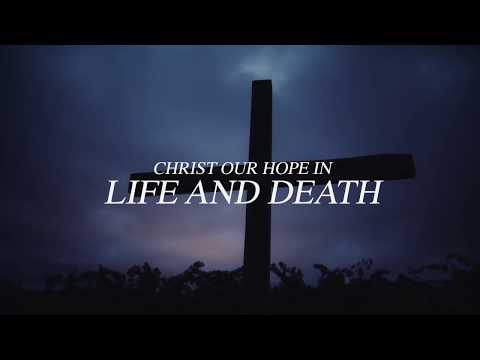 https://www.youtube.com/watch?v=OibIi1rz7mw&rel=0Call to Worship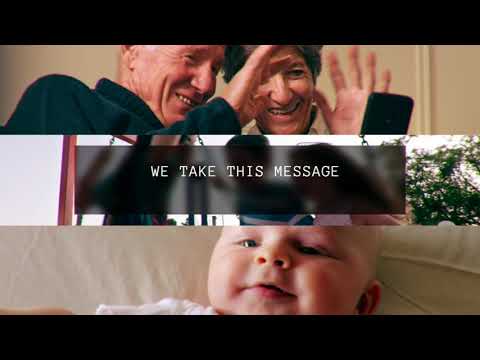 https://youtu.be/5FaXXhIonq4?rel=0Announcements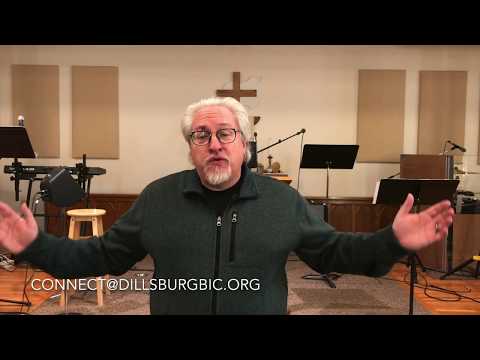 https://youtu.be/7Tnrb1H5__M?rel=0Scripture		John 20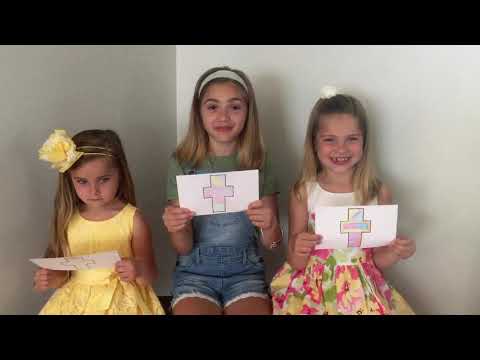 https://youtu.be/NMwu-oWGpsw?rel=0 Hymn: 		Low in the Grave He Lay(Please note the special cameo appearance by Grace Holland’s beautiful orchid.  She allowed us to borrow it to help beautify the sanctuary.)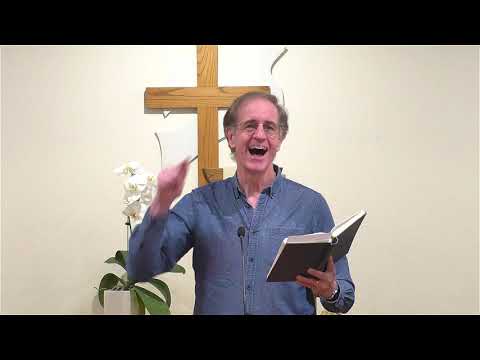 https://youtu.be/iC1bXqsvCrU?cc_load_policy=1&rel=0 Prayer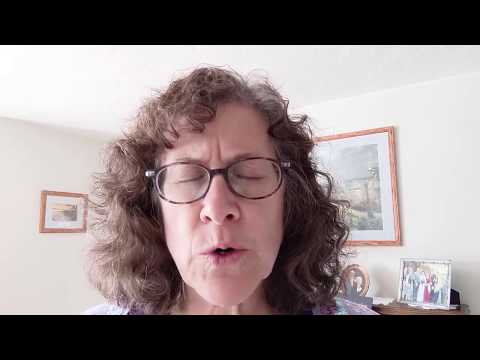 https://youtu.be/50FwOct5a9w?rel=0 Hymn:  		Because He Lives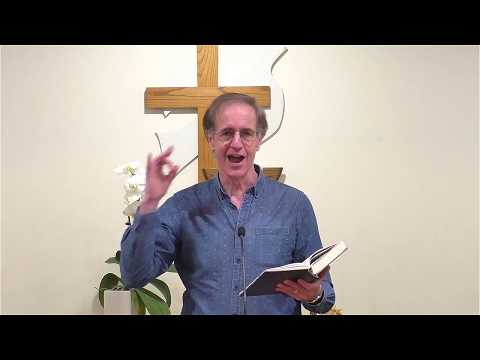 https://youtu.be/a_xLciDm7Lo?cc_load_policy=1&rel=0Special MusicThanks to Rachel Pease for responding to my request for special music.If you wish to make your offering at this time, you can do so at https://app.easytithe.com/App/Giving/dbic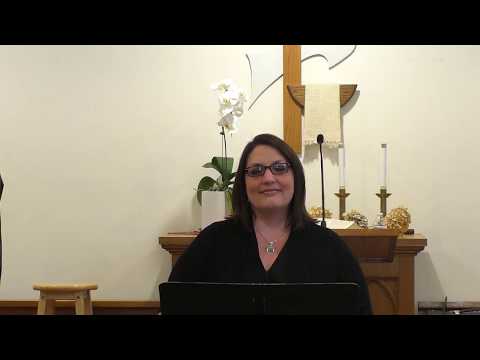 https://youtu.be/Q_LKIOAfVfI?rel=0 Hymn		Christ the Lord is Risen Today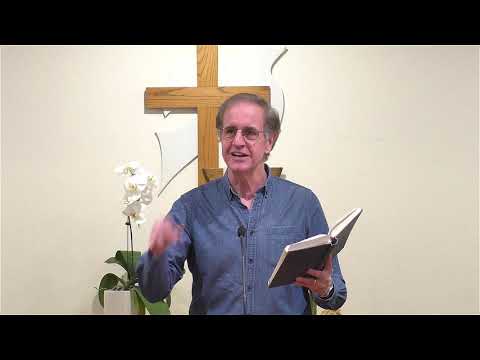 https://youtu.be/R1aJHdpI8Rk?cc_load_policy=1&rel=0Message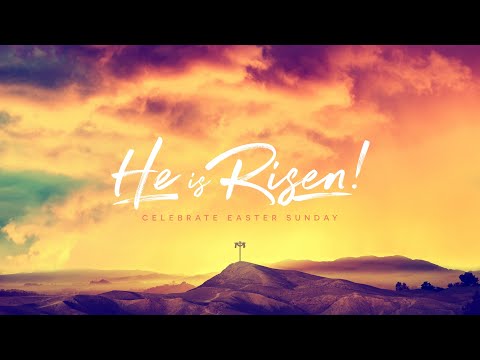 https://youtu.be/0OEtPGtePHE?rel=0 Worship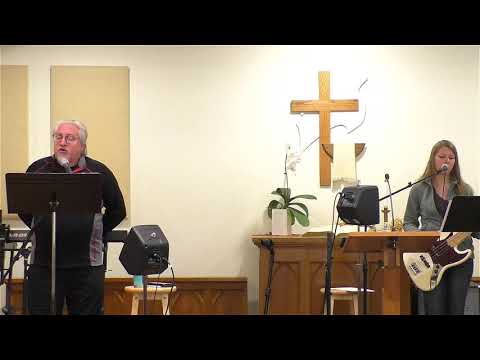 https://youtu.be/wH7OVgllUjM?cc_load_policy=1&rel=0 Benediction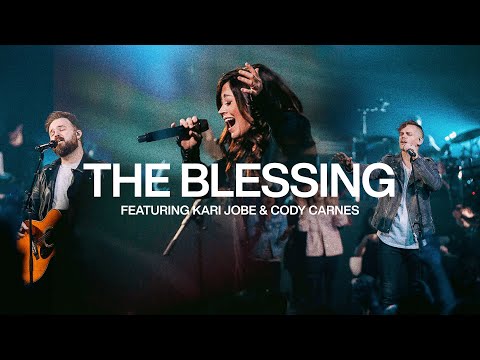 https://www.youtube.com/watch?v=Zp6aygmvzM4&rel=0